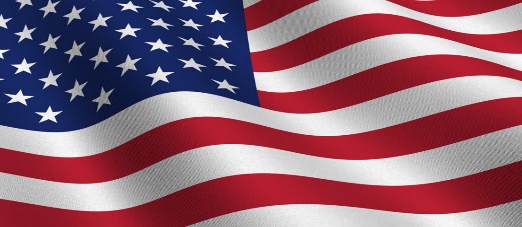 MEET AND GREETSponsored by Ed Ramsey, Drying Shed RestaurantMATT MAHAN for MayorKEVIN JENSEN for Santa Clara Co SheriffJOHNNY KHAMIS, Board of Supervisors, Dist. 1 October 6, 2022, 6:00 p.m. - 8:00 p.m.Drying Shed Restaurant402 Toyon AvenueSan Jose, CA Hors D’oeuvres ProvidedCash BarRSVP by September 29 to:  bddski@aol.comSee you there!